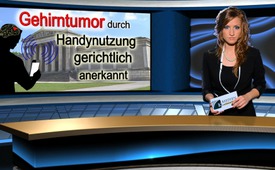 Gehirntumor durch Handynutzung gerichtlich anerkannt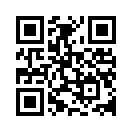 Das oberste Gericht in Rom hat  einen  Zusammenhang  zwischen  Telefonieren  mit  Mobilfunk und Krebserkrankung bestätigt.  Das  geschäftlich  bedingte stundenlange  Telefonieren  mit dem Handy ist nach Ansicht der Richter schuld am Gehirntumor 
eines 50-jährigen Managers, darum wird ihm das Recht auf eine  Invalidenrente  zugesprochen.Das oberste Gericht in Rom hat  einen  Zusammenhang  zwischen  Telefonieren  mit  Mobilfunk und Krebserkrankung bestätigt.  Das  geschäftlich  bedingte stundenlange  Telefonieren  mit dem Handy ist nach Ansicht der Richter schuld am Gehirntumor 
eines 50-jährigen Managers, darum wird ihm das Recht auf eine  Invalidenrente  zugesprochen. Das  Gericht  hat  die  industriefinanzierten  Gutachten  als  nicht glaubwürdig eingestuft und sich nur auf industrieunabhängige gestützt.  Nun  drohen  Sammelklagen von mehreren Italienern, die wegen  der  gesundheitsschädlichen  Strahlen  ihrer  Handys  erkrankt sind. Da die wissenschaftliche  Gemeinschaft  die  Gefährlichkeit der elektromagnetischen Strahlen bisher meist heruntergespielt hat, ist dieses Urteil besonders wichtig. Und es wird Zeit, dass die Bevölkerung breitflächig über diese Gefahren aufgeklärt wird, denn der Ingenieur und Mitglied der Bioelectromagnetics Society Lloyd Morgan sagt: 
„Bei der Mobilfunkbestrahlung handelt es sich um das größte  Experiment  aller  Zeiten  mit  der  menschlichen Gesundheit, an dem etwa vier Milliarden Personen ohne Einverständniserklärung teilnehmen.“von rg.Quellen:http://ul-we.de/wp-content/uploads/2010/06/091210-EMF-Urteil-Brescia-urteil-marcolini-ubersetzung.pdf
www.tt.com/Nachrichten/5579438-2/handy-für-tumor-verantwortlich-gericht-in-rom-sorgt-für-aufsehen.csp?tab=articleDas könnte Sie auch interessieren:#5G-Mobilfunk - www.kla.tv/5G-Mobilfunk

#Krebs - www.kla.tv/Krebs

#Gehirntumor - www.kla.tv/GehirntumorKla.TV – Die anderen Nachrichten ... frei – unabhängig – unzensiert ...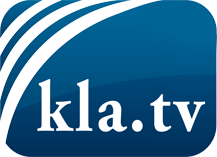 was die Medien nicht verschweigen sollten ...wenig Gehörtes vom Volk, für das Volk ...tägliche News ab 19:45 Uhr auf www.kla.tvDranbleiben lohnt sich!Kostenloses Abonnement mit wöchentlichen News per E-Mail erhalten Sie unter: www.kla.tv/aboSicherheitshinweis:Gegenstimmen werden leider immer weiter zensiert und unterdrückt. Solange wir nicht gemäß den Interessen und Ideologien der Systempresse berichten, müssen wir jederzeit damit rechnen, dass Vorwände gesucht werden, um Kla.TV zu sperren oder zu schaden.Vernetzen Sie sich darum heute noch internetunabhängig!
Klicken Sie hier: www.kla.tv/vernetzungLizenz:    Creative Commons-Lizenz mit Namensnennung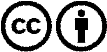 Verbreitung und Wiederaufbereitung ist mit Namensnennung erwünscht! Das Material darf jedoch nicht aus dem Kontext gerissen präsentiert werden. Mit öffentlichen Geldern (GEZ, Serafe, GIS, ...) finanzierte Institutionen ist die Verwendung ohne Rückfrage untersagt. Verstöße können strafrechtlich verfolgt werden.